以星SI截单时间WK12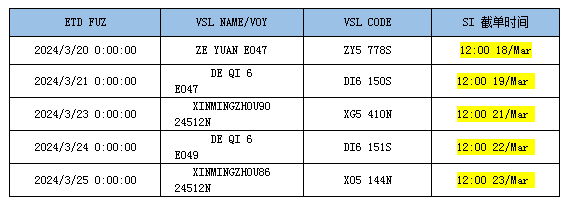 